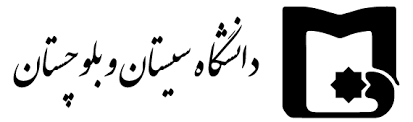 بسمه تعالیدفاع از رساله دکتریعنوان رسالهاستاد یا اساتید راهنمااستاد یا اساتید مشاورارائه دهندهزمان و مکان برگزاری جلسه دفاعیه